 Liceo Scientifico Statale “Ulisse Dini” 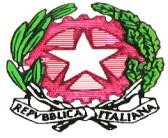 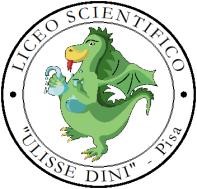 Via Benedetto Croce, 36 – 56100 Pisa tel.: 050 20036   fax: 050 29220   http://www.liceodini.it/    pips02000a@istruzione.it Circolare n. 111   del 10 gennaio 2020Ai docentiAgli studentiAl DSGABachecaSito webOggetto: Progetto  La Resistenza nella storia e nell’identità della Repubblica italianaSi informa che giovedì 16 gennaio ore 8.00 - 10.00 (Aula magna) il prof Gianluca Fulvetti UNIPI incontrerà gli studenti  delle classi quinte sul tema Storie di Resistenza civile.  La conferenza fa parte del Progetto La Resistenza nella storia e nell’identità della Repubblica italiana.Si precisa che la conferenza della prof.ssa Orsetta INNOCENTI su Resistenza e letteratura è rinviata a data da definire per infortunio della relatrice.								F.to IL DIRIGENTE SCOLASTICO        	Adriana Piccigallo(Firma autografa sostituita da indicazione a mezzo  stampa ai sensi dell’art.3 c.2 del D .L g vo n ° 39/93)  Aula classe profAula propria5 APELLEGRINOAula Magna5BBARTOLOZZIAula Magna5CSILVERIOAula Magna5DDANTIAula Magna5E(PELLEGRINO)Aula propria5F(COPPINI) - MIGLIAula Magna5GFRANCONIAula Magna5HDANTIAula propria5IBIMBIAula propria5LMARZOLLA